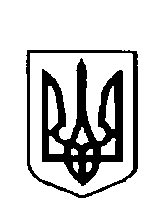 Україна                     ВАРКОВИЦЬКА сільська рада ДУБЕНСЬКОГО району РІВНЕНСЬКОЇ областіВОсьме скликання(п’ятнадцята  сесія) рішенняПро затвердження  технічної документаціїіз землеустрою гр..Шумило Р.І. щодо встановлення (відновлення) меж земельних ділянок в натурі (на місцевості) для ведення особистого селянського господарства. 	Розглянувши заяву громадянки Шумило Раїси Іванівни, жительки м.Рівне вул.Соборна, 253/147 про затвердження технічної документації із землеустрою щодо встановлення (відновлення) меж земельних ділянок в натурі (на місцевості), для ведення особистого селянського господарства, які розташовані в межах с.Олибів на території Варковицької сільської ради Дубенського району Рівненської області, керуючись ст..ст. 12, 81, 116, 118, 120, 121, 186 Земельного кодексу України, п.34 ст..26 Закону України  "Про місцеве самоврядування в Україні", сільська радаВ И Р І Ш И Л А:	1. Затвердити технічну документацію із землеустрою щодо встановлення (відновлення) меж земельних ділянок в натурі (на місцевості), громадянки Шумило Раїси Іванівни для ведення особистого селянського господарства площею 0,1359га., кадастровий номер 5621687000:07:001:0068; площею 0,2357га., кадастровий номер 5621687000:07:001:0067;  площею 0,3643га., кадастровий номер 5621687000:09:010:0001; за рахунок земель сільськогосподарського призначення, які розташовані в межах с.Олибів на території Варковицької сільської ради Дубенського району Рівненської області.        	2. Передати громадянці Шумило Раїсі Іванівні у власність земельні ділянки для ведення особистого селянського господарства  площею 0,1359га., кадастровий номер 5621687000:07:001:0068; площею 0,2357га., кадастровий номер 5621687000:07:001:0067;  площею 0,3643га., кадастровий номер 5621687000:09:010:0001; за рахунок земель сільськогосподарського призначення, які розташовані в межах с.Олибів на території Варковицької сільської ради Дубенського району Рівненської області.    	3. Громадянці  Шумило Раїсі Іванівні оформити право власності на земельні ділянки в порядку визначеному законодавством.	4. Контроль за виконання даного рішення покласти на землевпорядника сільської ради.Сільський голова 						Юрій ПАРФЕНЮК 24 грудня 2021  року№   690    